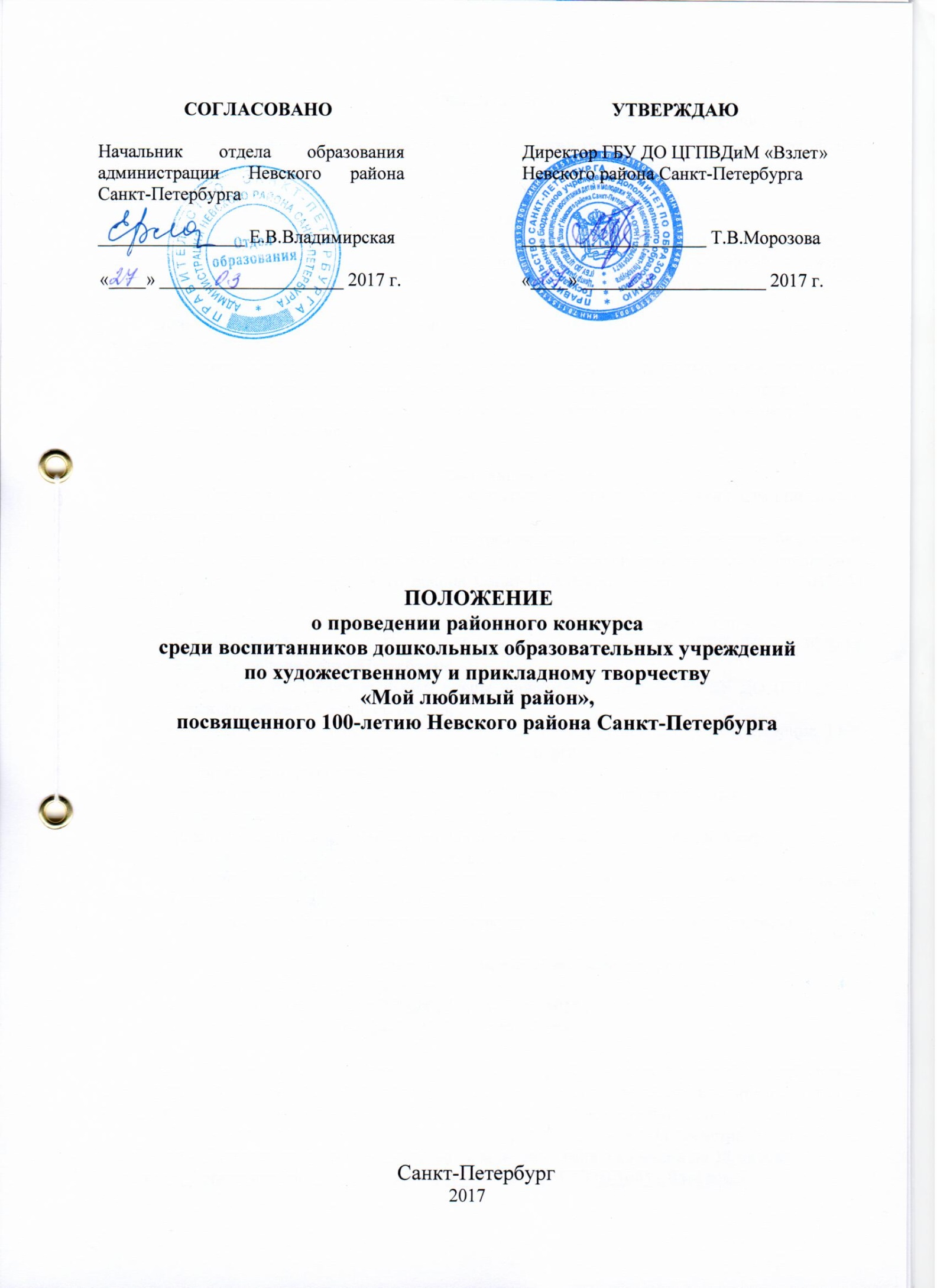 Общие положения	Настоящее Положение определяет порядок организации и проведения районного конкурса по художественному и прикладному творчеству среди воспитанников дошкольных образовательных учреждений по теме «Мой любимый район» (далее Конкурс).2. Цели и задачи	Районный конкурс среди воспитанников дошкольных образовательных учреждений (далее ГБДОУ) по художественному и прикладному творчеству по теме «Мой любимый район» проходит в рамках мероприятий, посвященных 100-летию со дня основания Невского района Санкт-Петербурга.           Цель Конкурса: активизация познавательной и творческой деятельности детей через совместный творческий процесс с их педагогами и родителями.            Задачами Конкурса являются активизация работы дошкольных образовательных учреждений по изучению историко-краеведческих достопримечательностей, природных и памятных мест Невского района, воспитание у детей чувства любви к своей малой Родине, бережного отношения   к природе.Организаторы Конкурса            3.1. Общее руководство Конкурсом осуществляет отдел образования администрации Невского района Санкт-Петербурга;3.2. Непосредственное проведение Конкурса возлагается на государственное бюджетное  учреждение дополнительного образования «Центр гражданского и патриотического воспитания детей и молодежи «Взлёт» Невского района Санкт-Петербурга (далее - ГБУ ДО ЦГПВДиМ «Взлет»);3.3. Руководство Конкурсом осуществляет организационный комитет в лице:  - председателя Морозовой Татьяны Владимировны -  директора ГБУ ДО ЦГПВДиМ «Взлет» Невского района Санкт-Петербурга;- заместителя председателя Рыбки Елены Борисовны – методиста ГБУ ДО ЦГПВДиМ  «Взлет» Невского района Санкт-Петербурга;- куратора Кузнецовой Татьяны Ивановна – педагога дополнительного образования  ГБУ ДО ЦГПВДиМ  «Взлет» Невского района Санкт-Петербурга.3.4. Организационный комитет:- информирует потенциальных участников Конкурса об условиях участия;- обрабатывает заявки на участие в Конкурсе;- организует подготовку помещения для проведения районного этапа Конкурса;- подбирает членов жюри и координирует их работу;- утверждает макет диплома, осуществляет внесение в дипломы данных участников Конкурса, подписывает дипломы победителей, призеров и других участников;- оповещает участников о результатах Конкурса, осуществляет выдачу дипломов.Условия и порядок проведения КонкурсаКонкурс проводится в два этапа:                                                                                    1-й этап (в ГБДОУ) 	      -  с 03.04.2017 г. по 21.04.2017 г.2-й этап (районный)      -  с 24.04.2017 г. по 12.05.2017 г.   Место проведения районного этапа: Государственное бюджетное учреждение дополнительного образования «Центр гражданского и патриотического воспитания детей и молодежи «Взлёт» Невского района Санкт-Петербурга (Товарищеский пр., дом 28, корп. 2).Заявка на участие в районном Конкурсе (Приложение 1) представляется вместе с работами (Приложение 3) с 24 апреля  по 12 мая  2017 года с 10 часов до 18 часов. по адресу Товарищеский пр., дом 28, корп. 2 (ГБУ ДО ЦГПВДиМ «Взлет»).	Заявка должна быть подписана заведующим и скреплена печатью. Вместе с заявкой предоставить информацию о том, сколько всего воспитанников приняло участие в Конкурсе.Телефон Куратора Конкурса:  442-70-14, 442-70-16.              Участники Конкурса5.1. В Конкурсе принимают участие воспитанники ГБДОУ Невского района                   Санкт-Петербурга. Порядок проведения Конкурса6.1. Работы на районный этап Конкурса принимаются на основании заявки (смотри пункт 4.2.) с 24.04.2017 г. по 12.05.2017 г.  с 10 часов до 18 часов по адресу Товарищеский пр., дом 28, корп. 2 (ГБУ ДО ЦГПВДиМ «Взлет»).  15.05.2017 г. осуществляется подсчет количества участников Конкурса.	Районный этап проводится на базе ГБУ ДО ЦГПВДиМ «Взлет» Невского района                           Санкт-Петербурга.6.2. Для проведения районного этапа Конкурса создается жюри, включающее в себя представителей отдела образования администрации Невского района Санкт-Петербурга, информационно-методического центра Невского района Санкт-Петербурга, ГБУ ДО ЦГПВДиМ «Взлет» Невского района Санкт-Петербурга.Жюри Конкурса:-  проводит оценку конкурсных работ в соответствии с критериями; - определяет кандидатуры победителя (1 место) и призеров (2,3 места) в каждой номинации и в каждой категории в соответствии с регламентом работы жюри                     (Приложение № 2);             Решение жюри оформляется протоколом, утверждается председателем жюри. Копия протокола будет вывешена на сайте отдела образования администрации Невского района Санкт-Петербурга 29.05.2017г.            6.3. Для участия в Конкурсе могут быть представлены от 1 до 6 творческих                                                                                                                      работ обучающихся (воспитанников) от одного  учреждения.6.4. Конкурс проводится по следующим номинациям: 1.  Живопись. Пейзаж. Сюжетная композиция.2.  Декоративно-прикладное искусство.3.  Коллаж.4.  Смешанная техника.Номинации-поощрения: 1.  «Самый юный участник»;  2.  «За оригинальность».            6.5. Творческие работы, представленные на Конкурс должны соответствовать следующим требованиям:соответствовать теме «Мой любимый район»:- изображать достопримечательности Невского района;- художественно отображать события из истории Невского района;- знакомить зрителя с интересными уголками Невского района;- отражать в работе эмоциональное отношение к родному району.конкурсные работы могут быть   как объемной, так и плоскостной, выполнены в различных художественных техниках и материалах	- рисунок выполняется на формате А-4, А-3 (карандаш, гуашь, акварель, пастель и др.);	- прикладное искусство (лепка, соленое тесто, вышивка, вязание, аппликация, оригами, квиллинг, декупаж, скрапбукинг, папье-маше, декоративная игрушка, лоскутное шитье, поделки из пластилина и природного материала;	- работа может сопровождаться стихами, сказками, рассказами6.6. Критерии оценки конкурсных работ:творческий подход:            - художественный вкус;            - оригинальность;            - цветовое решение, колорит.качество:            - эстетический вид;                        - аккуратность   оформления работы;            - сложность художественной работы.6.7. К конкурсной работе обязательно оформляется сопровождающая информация                 (на лицевой стороне работы в правом нижнем углу): Фамилия, Имя ребенка, возраст, № ГБДОУ, ФИО и должность педагога,  название номинации (образец в Приложении № 3). 6.8. Для участия в  Конкурсе не принимаются работы в случаях, если:- содержание представленной работы не соответствует тематике Конкурса;- содержание конкурсных работ не соответствует требованиям Конкурса;- представленная работа на Конкурс не является авторской.           6.9. Поступившие на Конкурс работы конкурсантов возвращаются, не рецензируются.Определение победителейПобедитель Конкурса определяется  по  наибольшему количеству баллов (регламент жюри – Приложение 2).Награждение участников8.1. Победителям (1 место) и призерам (2 и 3 место) Конкурса присуждаются дипломы за 1, 2, 3 место.8.2. Победителям в номинациях – поощрениях присуждаются дипломы без определения места (в каждой номинации – поощрении только по одному человеку).8.3. По решению жюри отдельные участники Конкурса могут награждаться специальными дипломами.8.4. Жюри имеет право: присуждать не все призовые места, делить одно призовое   место между несколькими участниками, не присуждать (если не имеется претендентов) номинации – поощрения.8.5. Педагогам ГБДОУ, по решению жюри, могут быть направлены Благодарственные письма за организацию Конкурса и формирование у детей через творческий процесс культуры,   чувства любви к родному району. Дополнительные замечания по организации и проведению Конкурса9.1. Творческие работы по теме «Мой любимый район» могут быть выполнены как одним ребенком, так и группой воспитанников. Конкурсная работа может быть выполнена самостоятельно или через творческий процесс под руководством педагога, а так же родителей воспитанника.9.2. Если победителем или призером становится не один ребенок, выполнивший конкурсную работу, а два и более, то диплом выдается коллективу, а не каждому воспитаннику.9.3. Участие в Конкурсе добровольное и бесплатное.9.4. Любой воспитанник может принять участие в одной или нескольких номинациях.9.5. За составление заявки на Конкурс и представление конкурсных работ на районный   этап отвечает педагогический работник (педагогические работники), назначенный (назначенные) руководителем ГБДОУ.9.6. Данный педагог (данные педагоги) имеет (имеют) право: - получать сведения о ходе и результатах Конкурса у его организаторов; - при необходимости подавать протесты и заявления в письменном виде.9.7. Ответственный  педагог (ответственные педагоги) за Конкурс обязан (обязаны):-  знать и выполнять условия и Положение данного Конкурса; - осуществлять педагогическое руководство конкурсантов;- обеспечивать своевременную подачу заявки и работы (работ) воспитанников на Конкурс.10.Финансирование	Общее финансирование Конкурса осуществляется в пределах текущего финансирования.Приложение 1Форма заявкиЗАЯВКАна участие в районном этапе конкурсасреди воспитанников ГБДОУ Невского района Санкт-Петербургапо теме «Мой любимый район», посвященный 100-летию со дня основания Невского района(образовательное учреждение)СправкаВ 1 этапе Конкурса (в ГБДОУ) приняли участие:Примечание:1 воспитанник может принять участие в одной или нескольких номинациях.Всего в Конкурсе приняли участие ______________ воспитанников.                      (Ребенок, принимавший  участие в нескольких номинациях, в данной графе подсчитывается один раз.__________________________________________________________________________________ФИО ответственного педагога (без сокращений)__________________________________________________________________________________         Должность  (без сокращений) _______________________________                Контактный телефонПриложение 2Регламент работыжюри районного конкурса среди воспитанников дошкольных образовательных учреждений    Невского района Санкт-Петербурга  по художественному и прикладному творчеству                                                                         «Мой любимый район»,посвященного 100-летию Невского района Санкт-ПетербургаКритерии оценки работ.Работы оцениваются  по следующим критериям (от 0 до 2 баллов по каждому критерию):1. Соответствие конкурсной работы Положению Конкурса.2. Соответствие конкурсной работы тематике Конкурса и выбранной номинации.3. Оригинальность творческого замысла.4. Авторство.           По каждому критерию выставляется количество баллов,  определенное по следующему алгоритму: 0 баллов - работа не удовлетворяет заявленному критерию;1 балл - работа частично удовлетворяет заявленному критерию;2 балла - работа удовлетворяет заявленному критерию.Примечание: за оригинальность творческого замысла могут  начисляться дополнительные баллы (от 1 до 3).2. Условия определения победителей и призеров.Работа, набравшая наибольшее количество баллов в своей возрастной  группе, признается победившей с вручением диплома победителя Конкурса. Работы, набравшие меньшее количество баллов и находящиеся на второй и третьей позиции по количеству баллов после победителя Конкурса, признаются призерами Конкурса. В случае равного количества баллов победитель определяется за оригинальность творческого замысла.Коллективные работы рассматриваются членами жюри отдельно по возрастным категориям, видам работ.Примечание: жюри имеет право: присуждать не все призовые места, делить одно призовое  место между несколькими участниками.Приложение 3 Образец сопроводительной информации к каждой конкурсной работе(На лицевой стороне в правом нижнем углу)!!!1 возрастная категориявоспитанники 4-5 лет2 возрастная категориявоспитанники 6-7 лет№Фамилия Имя участника (ребенка)ВозрастКатегорияНоминацияФамилия Имя Отчество педагога (полностью) должность, принимавшего участие в совместной работеПримечание(помощь родителей)123Номинации:Кол-во детейЖивопись.  Пейзаж. Сюжетная композиция.Декоративно-прикладное искусствоКоллажСмешанная техникаФамилия, Имя ребенкавозраст№ ГБДОУназвание номинацииФИО (полностью) педагога, должность